K9R01/3N-230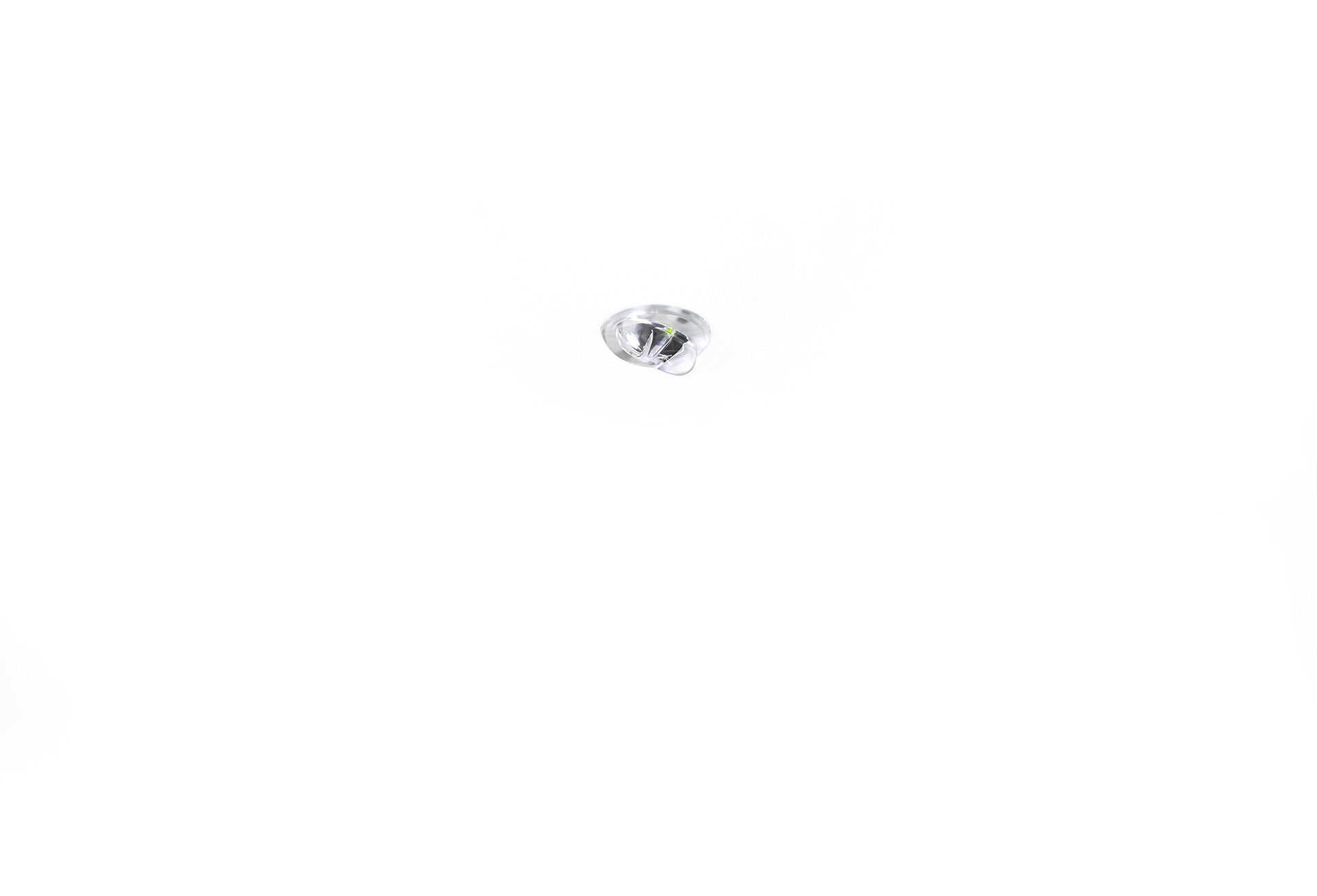 Mini módulo de emergência redondo para iluminação de vías de evacuação. Montagem para encastrar.Alimentação central.Dimensões: Ø 30 mm x 32 mm.Dimensões discretas, com dissipador de calor em alumínio extrudido e guarnição opcional de 5 mm, eletrónica em caixa separada em policarbonato com abertura sem parafusos, ligação elétrica automática, terminais de fio sem parafusos.Distribuição de luz em linha, otimizada para 1 lux ao longo do eixo da rota de fuga.Fluxo luminoso em estado de emergência: 210 lm.Potência: 3.4 W.Tensão: 220-230V.Para uso com sistemas de bateria central em 230 V AC/DC.Classe de isolamento: classe II.Segurança fotobiológica EN 62471: RISK GROUP 1 UNLIMITED.Dissipador de calor em alumínio extrudido base, RAL9003 - branco.Grau de protecção IP: IP20.Grau de protecção IK: IK04.Teste ao fio encandescente: 850°C.5 anos de garantia sobre luminária, fonte de luz, driver e bateria.Certificações: CE, ENEC.A luminária foi desenvolvida e produzida de acordo com a norma EN 60598-1 numa empresa certificada pela ISO 9001 e pela ISO 14001.